Publicado en  el 25/08/2016 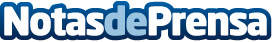 Catalunya crearà un observatori per millorar la planificació del turismeDatos de contacto:Nota de prensa publicada en: https://www.notasdeprensa.es/catalunya-creara-un-observatori-per-millorar Categorias: Cataluña http://www.notasdeprensa.es